YOUTH LED WORSHIPMay 7, 2023ORDER OF WORSHIP  * Indicates, please stand if able.   WELCOME, PASSING THE PEACE OF CHRIST, & ANNOUNCEMENTS OPENING SONG		“Here I am to Worship”*CALL TO WORSHIP     L: By faith, we trust that we were created in the image of God.
    P: By faith, we hope and dream and make plans.
    L: By faith, we face our fears and insecurities
    P: By faith, we till the soil of our lives and plant seeds of love.
    L: By faith, we follow where God leads.
    P: By faith, we trust that God is present in our midst.
    A: By faith, we gather in this place to worship God together.*OPENING PRAYER    God of infinite wisdom, you have been faithful to your people    throughout time. Calm our minds. Open our ears and our hearts this    day so that we might still hear of your faithfulness. In Your name    we pray. Amen.*OPENING HYMN   		 “10,000 Reasons”			          JOYS AND CONCERNS PRAYER OF CONFESSION Almighty God, we are not always people who live by faith. We know that we were created in your image, but we treat ourselves and each other in ways that do not honor your presence within us. We hear your call to reach out to those most in need but neglect the call to help. Forgive us O God, and help us day by day to become more faithful followers and the people you create us to be. In the name of Your      Son, Jesus Christ, we pray, Amen.Prayer for the YouthTHE LORD’S PRAYER (In Unison)     Our Father, who art in heaven, hallowed be thy name. Thy     kingdom come, thy will be done on earth as it is in heaven.       Give us this day our daily bread. And forgive us our trespasses,     as we forgive those who trespass against us. And lead us not      into temptation, but deliver us from evil. For thine is the kingdom,      and the power, and the glory, forever.  Amen.Children’s Message                                                 Lauren Beck                                                    OFFERING SONG                     Special Music: Channing Goldsmith, Katrina McGillivray			                  *DOXOLOGY    “Praise God, from Whom All Blessings Flow   UMH #95OFFERTORY PRAYER   SCRIPTURE                           Philippians’ 4: 6-7                                                   Do not be anxious about anything, but in every situation, by     prayer and petition, with thanksgiving, present your requests to     God. And the peace of God, which transcends all understanding,    will guard your hearts and your minds in Christ Jesus.                                                   1 Timothy 4: 12    Don’t let anyone think less of you because you are young.     Be an example to all believers in what you say, in the way you     live, in your love, your faith, and your purity.			MESSAGE  	          Macie Goldsmith, Channing Goldsmith, Iris Zenz*HYMN OF PRAISE              “Reckless Love”COMMUNION	                                                                   UMH #12-15SPECIAL OFFERING                                   BRF Foster Closet, Angel School Lunch Program*BENEDICTION                                                               Pastor Inwha HYMN	                                 “I Can Only Imagine”	ANNOUNCEMENTSWEDNESDAY CONNECTIONS: Designed for Christian Fellowship. Meal   this week served by Mission Outreach.PRAYER WALK: today and next Sunday at 1pm in parking lot.  SMALL GROUP STUDY:  “Living as United Methodist Christians” by Andy  & Sally Langford. 6 Sundays from May 7th at 10:30 am. Please sign up for   this to order books.SCRIP CARDS: When you are thinking of ideas for gift giving or personal  use, consider Scrip cards. Stop at the gathering area on Sundays or call   Marcia at 715-284-3346FELLOWSHIP: served today by Imelda Kelly.USHER/GREETERS: Youth GroupTHIS WEEK AT THE CHURCH:                   Wed: Wednesday Connections  4:45pm-6pm                      Pre-Con                                 5-6 pm                           Youth                                    6-7 pm                              Confirmation Class               7-8 pm                  Sat:  UMM                                8 am	Bible Verse of the Week: Hebrews 1:3 “Who being the brightness of his glory, and the express image of his person, and upholding  all things by the word of his power, when he had by himself purged our sins, sat down on the right hand of the Majesty on high.”Bible Trivia:What was the father of Alexander and Rufus known for?A. being cured from leprosy              B. giving to the poorC. arguing with Pharisees                  D. carrying Jesus` crosssee Mark 15:21Black River FallsUnited Methodist Church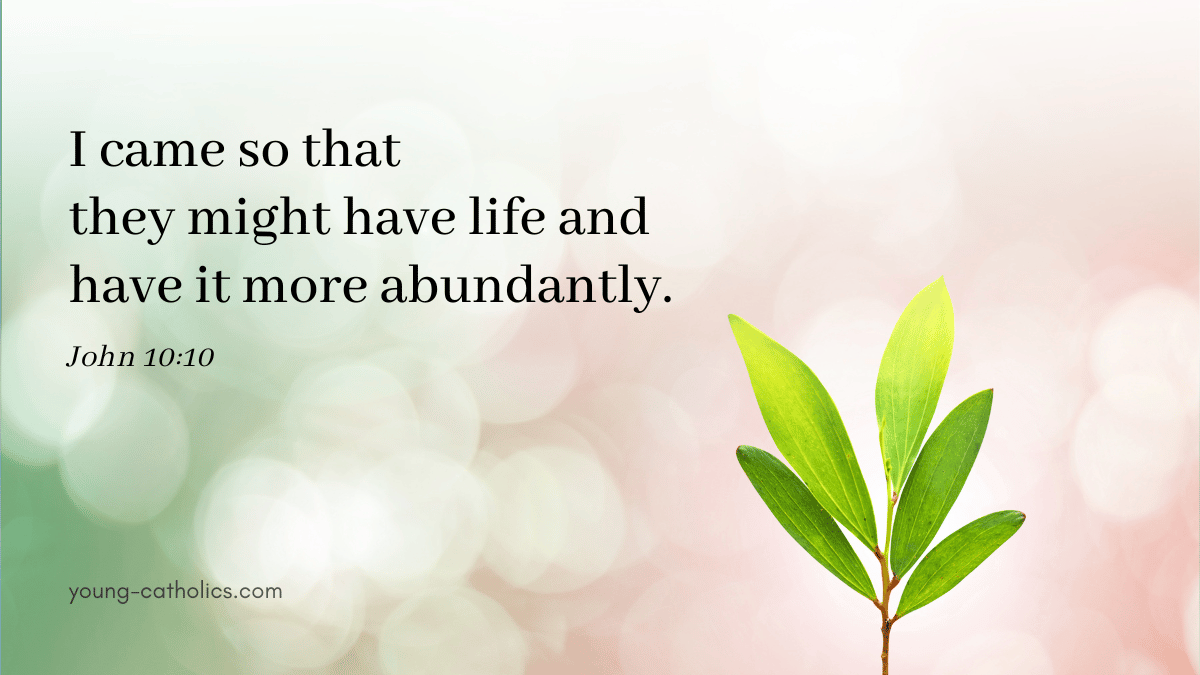                                        UMC Mission Statement:       "To make disciples of Jesus Christ for the transformation of the world.” PASTOR			  Rev. Inwha Shon                        PIANIST			  Matthew Schluntz                        MUSIC DIRECTOR                Amanda Lang100 North Fourth Street, Black River Falls, WI. 54615                                                Phone:  715-284-4114                                 Office Hours: Monday-Thursday, 9 am-2 pm	Website: brfumc.org & Black River Falls United Methodist Church Facebookbrfumc at YouTube